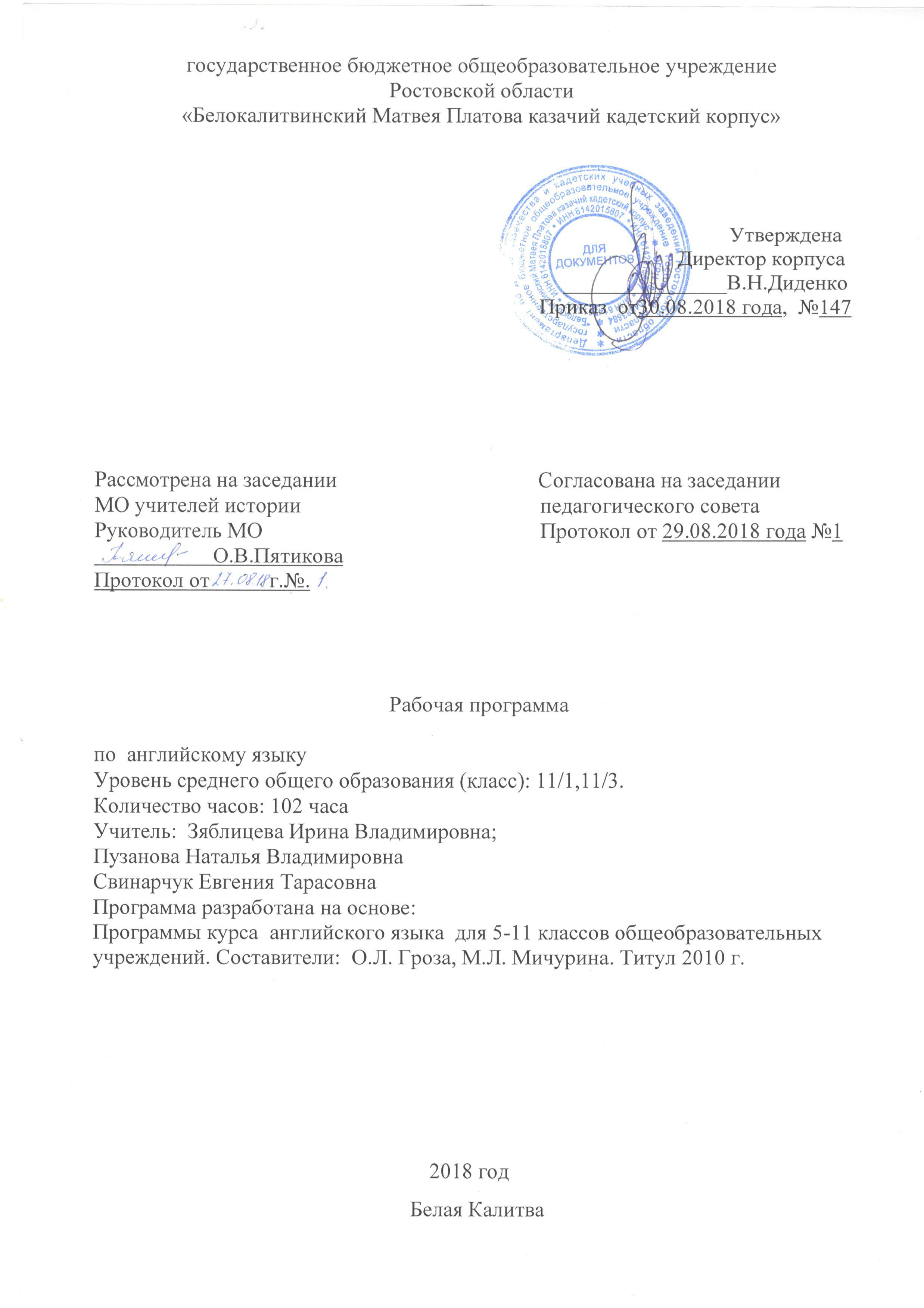 ПОЯСНИТЕЛЬНАЯ ЗАПИСКАДанная программа разработана с учетом следующей нормативной базы:- Федеральный закон от 29.12.2012 г.,№ 273-ФЗ « Об образовании Российской Федерации»; - Приказ Минобразования России от 05.03.2004 N 1089 "Об утверждении федерального компонента государственных образовательных стандартов начального общего, основного общего и среднего (полного) - Приказ Минобразования России  от 9 марта . № 1312 «Об утверждении федерального базисного учебного плана и примерных учебных планов для образовательных учреждений Российской Федерации, реализующих программы общего образования» (в ред. Приказов Минобрнауки РФ от 20.08.2008 N 241, от 30.08.2010 N 889, от 03.06.2011 N 1994,от 01.02.2012 N 74)          - приказ Минобрнауки России от 31.03.2014 г, №253 «Об утверждении федеральных перечней учебников, рекомендованных к использованию в образовательном процессе в ОУ, реализующих образовательные программы общего образования и имеющих государственную аккредитацию, на 2014- 2015 уч.год» с изменениями, внесенными:приказом Минобрнауки России от 8 июня 2015 года № 576; 
приказом Минобрнауки России от 28 декабря 2015 года № 1529; 
приказом Минобрнауки России от 26 января 2016 года № 38. приказом  Минобрнауки России от 21 апреля 2016 года № 459приказом Минобрнауки России от 29 декабря 2016 года № 1677 приказом  Минобрнауки России от 26 января 2017 года № 15 - письмо МО РО от 24.04.2018 г., № 24/4.1-5705 «Рекомендации по составлению  учебного плана образовательных организаций , реализующих программы общего образования, расположенных на территории РО на 2018-2019 уч.год»;- Учебный план кадетского корпуса на 2018-2019 учебный год; Рабочая программа разработана в соответствии с Федеральным государственным образовательным стандартом основного общего образования, Примерной программой «Примерная основная образовательная программа образовательного учреждения. Основная школа / [сост. Е. С. Савинов]. — М.: Просвещение, 2011.» и авторской программой курса английского языка «Английский язык нового тысячелетия» /NewMillenniumEnglish для 11 класса общеобразовательных учреждений. – Обнинск: Титул, 2010., разработанной авторами: О.Л. Гроза, М.Л. Мичурина и др. , и отражает современные тенденции и требования к обучению и практическим владением иностранным языком в повседневном общении.Цели курсаВ процессе реализации предлагаемой рабочей программы предполагается достижение следующих целей:развитие иноязычной коммуникативной компетенции в совокупности ее составляющих — речевой, языковой, социокультурной, компенсаторной, учебно-познавательной:речевая компетенция — развитие коммуникативных умений в четырех основных видах речевой деятельности (говорении, аудировании, чтении, письме);языковая компетенция — овладение новыми языковыми средствами (фонетическими, орфографическими, лексическими, грамматическими) в соответствии с темами, сферами и ситуациями общения, отобранными для основной школы; освоение знаний о языковых явлениях изучаемого языка, разных способах выражения мысли в родном и изучаемом языках;социокультурная компетенция — приобщение учащихся к культуре, традициям и реалиям стран / страны изучаемого иностранного языка в рамках тем, сфер и ситуаций общения, отвечающих опыту, интересам, психологическим особенностям учащихся 11-х классов;формирование умения представлять свою страну, ее культуру в условиях иноязычного межкультурного общения;компенсаторная компетенция — развитие умений выходить из положения в условиях дефицита языковых средств при получении и передаче информации;учебно-познавательная компетенция — дальнейшее развитие общих и специальных учебных умений; ознакомление с доступными учащимся способами и приемами самостоятельного изучения языков и культур, в том числе с использованием новых информационных технологий.Развитие и воспитание у школьников понимания важности изучения иностранного языка в современном мире и потребности пользоваться им как средством общения, познания, самореализации и социальной адаптации; воспитание качеств гражданина, патриота; развитие национального самосознания, стремления к взаимопониманию между людьми разных сообществ, толерантного отношения к проявлениям иной культуры. Изучение предмета «Английский язык» в 11  классе способствует решению следующих задач:Развивать способность учащихся эффективно общаться на современном английском языке.Развивать у учащихся коммуникативные умения в 4-х видах речевой деятельности: говорении, чтении, аудировании, письме.Развивать у учащихся навыки перевода.Готовить учащихся к использованию английского языка в ситуациях повседневного общения.Развивать у учащихся позитивное отношение к своей культуре и культуре других стран.Развивать у учащихся автономию при изучении языка.Формировать понимание важности родного языка для изучения иностранного.Для реализации целей и задач данной рабочей программы применимы следующие педагогические технологии обучения: технология коммуникативного обучения,технология грамматически – ориентированная обучения, проектная технология,технология личностно – ориентированного обучения, технология проблемного обучения, информационно – коммуникационная технологияМеханизмы формирования компетенций:сознательность в изучении языковых и речевых особенностей иностранного языка;посильность, что проявляется в строгом дозировании и поэтапности формирования навыков и умений;образовательная и воспитательная ценность содержания предлагаемых упражнений и заданий;социокультурная направленность;развитие информационно-коммуникативных умений;междисциплинарность в отборе учебного материала; мыслительная активность учащихся в процессе выполнения учебных, коммуникативных, проблемных и проектных заданий;дифференциация обучения, что определяет переход от простых изолированных навыков в отдельных видах речевой деятельности к более сложным коммуникативным действиям; автономия учащихся, их инициатива в поиске правильного решения при столкновении с трудностями и ошибками в процессе овладения иностранным языком;многократность повторения изученных языковых структур и речевых моделей; опора на родной язык (с последовательным уменьшением доли его использования в процессе изучения курса);постоянная обратная связь.Стандарт также устанавливает перечень умений для каждого из видов речевой деятельности для учащихся 11-х классов, которые необходимо развивать в курсе обучения: говорение, аудирование, чтение, письмо. Дополнительно можно достичь большего количества целей, ставя большее количество задач на уроке английского языка за счет умелого использования регионального и школьного компонентов образования.Иностранный язык (в том числе английский) входит в общеобразовательную область «Филология». Язык является важнейшим средством общения, без которого невозможно существование и развитие человеческого общества. Происходящие сегодня изменения в общественных отношениях, средствах коммуникации (использование новых информационных технологий) требуют повышения коммуникативной компетенции школьников, совершенствования их филологической подготовки. Все это повышает статус предмета «иностранный язык» как общеобразовательной учебной дисциплины.Иностранный язык как учебный предмет характеризуется:межпредметностью (содержанием речи на иностранном языке могут быть сведения из разных областей знания, например, литературы, искусства, истории, географии, математики и др.); многоуровневостью (с одной стороны необходимо овладение различными языковыми средствами, соотносящимися с аспектами языка: лексическим, грамматическим, фонетическим, с другой - умениями в четырех видах речевой деятельности); полифункциональностью (может выступать как цель обучения и как средство приобретения сведений в самых различных областях знания).Являясь существенным элементом культуры народа – носителя данного языка и средством передачи ее другим, иностранный язык способствует формированию у школьников целостной картины мира. Владение иностранным языком повышает уровень гуманитарного образования школьников, способствует формированию личности и ее социальной адаптации к условиям постоянно меняющегося поликультурного, полиязычного мира. Иностранный язык расширяет лингвистический кругозор учащихся, способствует формированию культуры общения, содействует общему речевому развитию учащихся. В этом проявляется взаимодействие всех языковых учебных предметов, способствующих формированию основ филологического образования школьников.Для современного языкового образования необходимы междисциплинарная интеграция, многоуровневость, вариативность, ориентация на межкультурный аспект овладения языком, что обусловлено происходящими на современном этапе развития изменениями в общественных отношениях, процессом глобализации и использованием новых средств коммуникации, в том числе информационных технологий. Все это требует повышения коммуникативной компетенции школьников, совершенствования их филологической подготовки, а значит и статус предмета «Иностранный язык» как общеобразовательной учебной дисциплины повышается. Новые задачи предполагают изменения в требованиях к уровню владения иностранным языком, определения новых походов к отбору содержания и организации материала, использования адекватных форм и видов контроля.Языковая культура является неотъемлемой и существенной частью культуры человека в целом. Спецификой иностранного языка как учебного предмета является его ярко выраженный межпредметный характер, особенно сейчас, когда ставятся задачи изучения языков и культур на всех ступенях и при всех вариантах обучения иностранным языкам. УМК ”New Millennium English”  для 11 класса  соответствует обязательному минимуму содержания общего образования 2004 года, требованиям федерального компонента государственного стандарта общего образования по иностранным языкам и Примерной программе по английскому языку для общеобразовательной школы. Курс обеспечивает необходимый и достаточный уровень коммуникативных умений учащихся в устной и письменной речи, их готовность и способность речевому взаимодействию на английском языке в рамках обозначенной в программе тематике.Программа рассчитана на 102 часа (3 учебных часа в неделю).В учебно-методическом комплекте “New Millennium” авторы используют современные эффективные технологии, включающие систему методов, способов и приемов обучения, направленных на достижение позитивного результата в личностном развитии учащегося в современных социокультурных условиях.Авторы придерживаются личностно-ориентированного подхода, то есть все материалы учебника соответствуют интересам учащихся этого возраста, что повышает мотивацию к изучению предмета, способствует их личностному и социальному развитию.Это принципиально важно для гуманистического направления в воспитании и развитии личности, что составляет цель базового школьного образования – интеллектуальное и нравственное развитие личности учащегося. В рамках УМК последовательно реализуется принципы коммуникативного подхода, так как весь материал учебника включает количество коммуникативно-направленных заданий: коммуникативные ситуации, задания проблемного и игрового характера. Одним из основных принципов курса является развитие  когнитивных способностей учащихся; это находит отражение в заданиях на развитие памяти и навыков работы с информацией. Инновационной чертой данного УМК является реализация принципов мультисенсорного подхода, в основе которого – задействование в учебном процессе органов чувств. УМК предлагает большое количество заданий с использованием различных шумов, музыки, изображений и т.д. Цель этих заданий – активизировать все каналы восприятия информации и тем самым сделать обучение максимально эффективным для всех учащихся.Использование информационных технологий (проектные работы учащихся в электронном виде) открывает новые возможности.Языковой материал, речевые ситуации, иллюстративный и аудиоматериал подобран по принципу аутентичности. Учащимся предлагаются отрывки из оригинальных текстов, принадлежащих к разным функциональным стилям, географические карты, песни. Социокультурная направленность УМК обеспечивается за счет включения в него лингвострановедческих материалов, знание которых необходимо для расширения представлений учащихся о мире, формирования доброжелательного отношения к другим нациям и воспитания позитивного отношения к своей собственной культуре.В УМК нашли также отражение межпредметные связи: в учебнике используются элементы математики, знаний об окружающем мире, музыки, географии, истории, литературы.Авторы обращают внимание на то, что пассивный лексический материал не предназначен для непосредственного изучения, и соответственно не подлежит контролю и оцениванию.Один из важнейших принципов, лежащих в основе УМК, является целенаправленное и планомерное формирование общих учебных умений, навыков, познавательной деятельности, а также способностей к самообразованию и самоконтролю.Программа реализует следующие основные функции:Информационно-методическую функцию, которая позволяет всем участникам учебно-воспитательного процесса получить представление о целях, содержании, общей стратегии образования, воспитания и развития школьников средствами учебного предмета, о специфике каждого этапа обучения.Организационно-планирующую функцию, которая предусматривает выделение этапов обучения, определение количественных и качественных характеристик учебного материала и уровня подготовки учащихся по иностранному языку на каждом этапе.Контролирующую функцию, заключающейся в том, что программа задавая требования к содержанию речи, коммуникативным умениям, к отбору языкового материала и к уровню обученности школьников на каждом этапе обучения, может служить основной для сравнения полученных в ходе контроля результатов.Требования к уровню подготовки учащихся.В результате изучения английского языка на базовом уровне ученик должен:знать/понимать значения новых лексических единиц, связанных с тематикой данного этапа обучения и соответствующими ситуациями общения, в том числе оценочной лексики, реплики-клише речевого этикета, отражающих особенности культуры страны изучаемого языка;значение изученных грамматических явлений в расширенном объеме (видовременные, неличные и неопределенно – личные формы глагола, формы условного наклонения, косвенная речь/ косвенный вопрос, побуждение и др., согласование времен); страноведческую информацию из аутентичных источников, обогащающую социальный опыт школьников; сведения о стране изучаемого языка, их науке и культуре, исторических и современных реалиях, общественных деятелях, месте в мировом сообществе и мировой культуре, взаимоотношениях с нашей страной. Языковые средства и правила речевого и неречевого поведения в соответствии со сферой общения и социальным статусом партнера;уметьговорениевести диалог, используя оценочные суждения, в ситуации официального и неофициального общения в рамках изученной тематики; беседовать о себе, своиучаствовать в обсуждении проблем в связи с прочитанным/ прослушанным иноязычным текстом, соблюдая правила речевого этикета;рассказывать о своем окружении. Рассуждать в рамках изученной тематики и проблематики; представлять социокультурный портрет своей страны и страны изучаемого языка;аудированиеотносительно полно и точно понимать высказывания собеседника в распространенных стандартных ситуациях повседневного общения, понимать основное содержание и извлекать необходимую информацию из различных аудио и видеотекстов: прагматических (объявления. прогноз погоды), публицистических (интервью, репортаж), соответствующих тематике данной степени обучения;чтениечитать аутентичные тексты различных стилей: публицистические, художественные, научно-популярные. Прагматические, используя основные виды чтения (ознакомительное, изучающее, поисковое/ просмотровое) в зависимости от коммуникативной задачи;письменная речьписать письмо, заполнять анкету. Письменно излагать сведения о себе в форме, понятной в стране изучаемого языка. Делать выписки из иноязычного текста;использовать приобретенные знания и умения в практической деятельности и повседневной жизнидля:общения с представителями других стран, ориентации в современном поликультурном мире;получения сведений из иноязычных источников информации (в том числе через Интернет), необходимых в образовательных и самообразовательных целях;расширения возможностей в выборе будущей профессиональной деятельности;изучения ценностей мировой культуры, культурного наследия и достижений других стран; ознакомления представителей зарубежных стран с культурой и достижениями России.3. Содержание учебного курса5.Тематическое планирование.Система оцениванияКонтроль осуществляется по традиционной 5 бальной системе. Основной целью обучения иностранным языкам является овладение общением на изучаемом языке, т.е. умения говорить на иностранном языке, понимать иностранную речь на слух, излагать свои мысли письменно или читать и понимать иноязычный текст. Поэтому, овладение речевыми умениями в разных видах: чтении понимании, говорении, понимании на слух, письме являются основными объектами текущего, тематического и итогового контроля. Данные виды контроля также должны охватывать знания лексики, грамматики и навыки их употребления и применения.        Оценивание заданий тестового характера.«5» - 85-100% выполнения«4» - 71-84% выполнения«3» - 51-70% выполнения«2» - менее 50% выполненияПонимание речи на слvх.Основной речевой задачей при понимании звучащих текстов на слух является извлечение основной информации или заданной ученику информации. Оценка «5» ставится ученику, который понял основные факты, сумел выделить отдельную, значимою для себя информацию, догадался о значении части незнакомых слов по контексту, сумел использовать информацию для решения поставленной задачи. Оценка «4» ставится ученику, который понял не все основные факты. При решении коммуникативной задачи он использовал 2/3 информации. Оценка «3» свидетельствует, что ученик понял только 50 % текста. Отдельные факты понял не правильно. Не сумел полностью решить поставленную перед ним коммуникативную задачу. Оценка «2» ставится, если ученик понял менее 50% текста и выделил из него менее половины основных фактов. Он не мог решить поставленную передкам речевую задачуЧтение с пониманием основного содержания прочитанного (ознакомительное).Оценка «5» ставится учащемуся, если он понял основное содержание оригинального, текста, может выделить основную мысль, определить основные факты, умеет догадываться о значении незнакомых слов из контекста, либо по словообразовательным элементам, либо по сходству с родным языком. Скорость чтения иноязычного текста может быть несколько замедленной по сравнению с той, с которой ученик читает на родном языке. Оценка «4» ставится ученику, если он понял основное содержание оригинального текста, может выделить основную мысль, определить отдельные фактьr. Однако у него недостаточно развита языковая догадка, и он затрудняется в понимании некоторых незнакомых слов, он вынужден чаще обращаться к словарю, а темп чтения более замедленен. Оценка «3»ставится  школьнику, который не совсем точно понял основное содержание прочитанного, умеет выделить в тексте только небольшое количество фактов и, у него совсем не развита языковая догадка. Оценка «2» выставляется ученику в том случае, если он не понял текст или понял содержание текста неправильно, не ориентируется в тексте при поиске определенных фактов, не умет семантизировать незнакомую лексику. Чтение с полным пониманием содержания (изучающие).Оценка «5» ставится ученику, когда он полностью понял несложный оригинальный текст (публицистический, научно-популярный; инструкцию или отрывок из туристического проспекта). Он использовал при этом все известные приемы, направленные на понимание читаемого (смысловую догадку, анализ). Оценка «4» выставляется учащемуся, если он полностью понял текст, на многократно обращался к словарю. Оценка «3» ставится, если ученик понял текст не полностью, не владеет приемами его смысловой переработки. Оценка «2» ставится в том случае, если текст учеником не понят. Он с трудом может найти незнакомые слова в словаре. Чтение с нахождением интересvющей или нужной информации ( просмотровое).Оценка «5» ставится ученику, если он может достаточно быстро просмотреть несложный оригинальный текст (типа расписания поездов, меню, программы телепередач) или несколько небольших текстов и выбрать правильно запрашиваемую информацию. Оценка «4» ставится ученику при достаточно быстром просмотре текста, но при этом он находит примерно 2/3 заданной информации.Оценка «3» выставляется, если ученик находит в данном тексте (или данных текстах) примерно 1/3 заданной информации. Оценка «2» выставляется в том случае, если ученик практически не ориентируется в тексте. Оценивание выполнения заданий  в письменной речиПеречень учебно-методических средств обучения.1.Печатные пособия:Литература.1.Бим, И. Л. Примерные программы по иностранным языкам. Английский язык. Основное общее образование. [Текст] / И. Л. Бим,  М. З. Биболетова и др. -  М.: Астрель АСТ, 2006 г.2.Стандарты второго поколения. Примерные программы по иностранным языкам 5-9 классы. Москва « Просвещеие» 2011  год.3.О.Л. Гроза, М.Л. Мичурина, Т.Н. Рыжкова, Е.Ю. Шалимова Программа курса английского языка « Английский язык нового тысячелетия» для 5-11 классов общеобразовательных учреждений. «Титул» 2010 год.4. Деревянко, Н.Н. Английский язык нового тысячелетия: книга для учителя к учебнику английского языка для 11 класса общеобразовательной школы. [Текст] / Н.Н. Деревянко, С.В. Жаворонкова, ЛВ. Козятинская, Т.Р. Колоскова, Н.И. Кузеванова и др.: Издание второе -   Обнинск: Титул, 2003.5.Деревянко Н.Н. Английский язык нового тысячелетия.  Учебник английского  языка для 11 класса общеобразовательной школы. [Текст] / Н.Н. Деревянко, С.В. Жаворонкова, ЛВ. Козятинская, Т.Р. Колоскова, Н.И. Кузеванова и др.: Издание второе -   Обнинск: Титул, 2011 г. 6.Деревянко Н.Н. Рабочая тетрадь к учебнику английского языка для       11 класса общеобразовательных учреждений. Титул, 2011 г.   7. Двуязычные словариТаблицы Грамматические таблицы косновнымразделам грамматического материала, содержащегося в примерных программах начального образования по иностранному языку.ЦОРаудиоприложение (CD, MP3).   Технические средства обучения1.  Компьютер.2.  Мультимедийный проектор. 3.  Экран проекционный. ЛИСТ ФИКСИРОВАНИЯ ИЗМЕНЕНИЙ И ДОПОЛНЕНИЙ В РАБОЧЕЙ ПРОГРАММЕСферы и темы устного общения в NME 11 Сферы и темы устного общения в NME 11 Сферы и темы устного общения в NME 11 Сферы и темы устного общения в NME 11 СфераТемыРаздел учебникаЦенностный фокусЛичная жизнь.Стиль жизни. Талисманы. Необычный образ жизни. Эволюция или деградация стиля жизни?Unit9Толерантное отношение к иному образу жизни; эмпатия; ценность разнообразия.Общественная жизньЧеловек и место, где он живет. Проблемы туризма в больших и малых городах. Плюсы и минусы развития туризма.Unit 2Проблемы туризма и урбанизации; критическая оценка состояния окружающего мира; уважение к собственной культуре и истории; активная жизненная позиция; творческий подход к решению проблем развития и бережное отношение к окружающей среде.Общественная жизньЗагадки и тайны. Телепатия. Паранормальные явления. Тайны прошлого.Unit4Критическое осмысление информации; умение решать проблемы.Общественная жизньТелевидение. Какие телепрограммы мы выбираем? Насилие на телеэкране. Отказ от телевидения.Unit5Критическое осмысление роли телевидения и качества телепрограмм; отношение к насилию на телевидении; здоровый образ жизни; социальные проблемы, связанные с телевидением.Общественная жизньИскусство. Интерпретация произведения искусства. Современное искусство. Мифы в искусстве.Unit7Интерес к современной музыке, уважение к чужим вкусам.Общественная жизньМы и Земля. Причины и следствия экологических проблем. Взаимоотношения людей. Вторжение людей в неисследованное. Unit10Место человека в природе; бережное отношение к окружающей среде; позитивный опыт разрешения проблем; уважение к окружающим людям.уважение к частной жизни; уважение к иному образу жизни.Общественная жизньПреступление и наказание. Что есть преступление. Отношение к преступникам. Обеспечение безопасности.Unit8Отношение к преступлению закона; моральные аспекты безответственного поведения; выработка критериев в отношении серьезности преступления.Учебная деятельность.Язык и мы. Как ты изучаешь английский язык. Почему мы изучаем английский? Вымирающие языки. Unit1Разрешение конфликтов путем достижения консенсуса: ценность культурного  и языкового разнообразия.Профессиональная деятельность.Работа. Выбор профессии. Как написать резюме. Интервью при устройстве на работу.Unit3Адекватная оценка собственных профессиональных возможностей.Профессиональная деятельность.Мир науки. Что такое наука? Почему люди становятся учеными?Unit6Осмысление роли науки в современном мире; формирование представления о науке как о способе познания окружающей действительности; размышления о карьере ученого.Сферы и темы письменного  общения в NME11 Сферы и темы письменного  общения в NME11 Сферы и темы письменного  общения в NME11 Сферы и темы письменного  общения в NME11 ЛичнаяЯзык и мы. Как я буду учить  английский язык? Unit1Разрешение конфликтов путем достижения консенсуса: ценность культурного  и языкового разнообразия.ЛичнаяСтиль жизни. Талисманы. Новый стиль жизни.Unit9Толерантное отношение к иному образу жизни; эмпатия; ценность разнообразия.Общественная жизньЯзык и мы. Может ли английский заменить языки малых народностей?Unit 1Разрешение конфликтов путем достижения консенсуса: ценность культурного  и языкового разнообразия.Общественная жизньЗагадки и тайны. На границе неизведанного. Тайны прошлого. Вы верите в ….? Unit4Критическое осмысление информации; умение решать проблемы..Общественная жизньЧеловек и место, где он живет. Проблемы туризма в больших и малых городах. Плюсы и минусы развития туризма. Пусть наш город процветает: прект развития туризма.Unit2Проблемы туризма и урбанизации; критическая оценка состояния окружающего мира; уважение к собственной культуре и истории; активная жизненная позиция; творческий подход к решению проблем развития и бережное отношение к окружающей среде.Общественная жизньПреступление и наказание. Отношение к преступникам. Обеспечение безопасности. Заседание школьного совета.Unit8Отношение к преступлению закона; моральные аспекты безответственного поведения; выработка критериев в отношении серьезности преступления.Общественная жизньМы и Земля. Причины и следствия экологических проблем.Unit10Место человека в природе; бережное отношение к окружающей среде; позитивный опыт разрешения проблем.Учебная деятельность Язык и мы. Как ты изучаешь английский язык. Почему мы изучаем английский? Вымирающие языки. Unit1Разрешение конфликтов путем достижения консенсуса: ценность культурного  и языкового разнообразия.Профессиональная деятельность Работа. Выбор профессии. Как написать резюме? Как написать письмо работодателю?  Интервью при устройстве на работуUnit3Адекватная оценка собственных профессиональных возможностей.Профессиональная деятельность Мир науки. Что может наука? Что такое наука? Почему люди становятся учеными? Доклад на студенческой научной конференции.Unit 6Осмысление роли науки в современном мире; формирование представления о науке как о способе познания окружающей действительности.№ раз.Задачи раздела№ урокаТема урокаЧасы№ 1. Что в языке тебе моем?Научить учащихся-обсуждать стратегии изучения иностранного языка-говорить о важности языка, о роли малых языков- употреблять в речи придаточные предложения 2 типа1 Умеешь ли ты изучать язык? Диагностическая контрольная работа1№ 1. Что в языке тебе моем?Научить учащихся-обсуждать стратегии изучения иностранного языка-говорить о важности языка, о роли малых языков- употреблять в речи придаточные предложения 2 типа2Умеешь ли ты изучать язык? Диагностическая контрольная работа1№ 1. Что в языке тебе моем?Научить учащихся-обсуждать стратегии изучения иностранного языка-говорить о важности языка, о роли малых языков- употреблять в речи придаточные предложения 2 типа3Почему английский?1№ 1. Что в языке тебе моем?Научить учащихся-обсуждать стратегии изучения иностранного языка-говорить о важности языка, о роли малых языков- употреблять в речи придаточные предложения 2 типа4Почему английский?1№ 1. Что в языке тебе моем?Научить учащихся-обсуждать стратегии изучения иностранного языка-говорить о важности языка, о роли малых языков- употреблять в речи придаточные предложения 2 типа5Смертный приговор языкам.2№ 1. Что в языке тебе моем?Научить учащихся-обсуждать стратегии изучения иностранного языка-говорить о важности языка, о роли малых языков- употреблять в речи придаточные предложения 2 типа6Смертный приговор языкам.№ 1. Что в языке тебе моем?Научить учащихся-обсуждать стратегии изучения иностранного языка-говорить о важности языка, о роли малых языков- употреблять в речи придаточные предложения 2 типа7Past Simple Present Perfect2№ 1. Что в языке тебе моем?Научить учащихся-обсуждать стратегии изучения иностранного языка-говорить о важности языка, о роли малых языков- употреблять в речи придаточные предложения 2 типа8Ролевая игра «Станет ли английский первым языком у племени Бонгу?»2№ 1. Что в языке тебе моем?Научить учащихся-обсуждать стратегии изучения иностранного языка-говорить о важности языка, о роли малых языков- употреблять в речи придаточные предложения 2 типа9Лексико-грамматический тест.1№ 1. Что в языке тебе моем?Научить учащихся-обсуждать стратегии изучения иностранного языка-говорить о важности языка, о роли малых языков- употреблять в речи придаточные предложения 2 типа10Домашнее чтение.1№ 2. Человек и место, где он живет.Научить учащихся- работать с толковым словарем-обсуждать проблемы больших городов- обсуждать проблему развития туризма в России- употреблятьструктуры if only…+Ved, if only…+had+Ved11. Лондон.22№ 2. Человек и место, где он живет.Научить учащихся- работать с толковым словарем-обсуждать проблемы больших городов- обсуждать проблему развития туризма в России- употреблятьструктуры if only…+Ved, if only…+had+Ved12 Лондон.№ 2. Человек и место, где он живет.Научить учащихся- работать с толковым словарем-обсуждать проблемы больших городов- обсуждать проблему развития туризма в России- употреблятьструктуры if only…+Ved, if only…+had+Ved13 Маленький русский Оксфорд.22№ 2. Человек и место, где он живет.Научить учащихся- работать с толковым словарем-обсуждать проблемы больших городов- обсуждать проблему развития туризма в России- употреблятьструктуры if only…+Ved, if only…+had+Ved14 Маленький русский Оксфорд.№ 2. Человек и место, где он живет.Научить учащихся- работать с толковым словарем-обсуждать проблемы больших городов- обсуждать проблему развития туризма в России- употреблятьструктуры if only…+Ved, if only…+had+Ved15Проекты.22№ 2. Человек и место, где он живет.Научить учащихся- работать с толковым словарем-обсуждать проблемы больших городов- обсуждать проблему развития туризма в России- употреблятьструктуры if only…+Ved, if only…+had+Ved16 Проекты.№ 2. Человек и место, где он живет.Научить учащихся- работать с толковым словарем-обсуждать проблемы больших городов- обсуждать проблему развития туризма в России- употреблятьструктуры if only…+Ved, if only…+had+Ved17Экзаменационный практикум.11№ 2. Человек и место, где он живет.Научить учащихся- работать с толковым словарем-обсуждать проблемы больших городов- обсуждать проблему развития туризма в России- употреблятьструктуры if only…+Ved, if only…+had+Ved18 Тест по разделу 211№ 2. Человек и место, где он живет.Научить учащихся- работать с толковым словарем-обсуждать проблемы больших городов- обсуждать проблему развития туризма в России- употреблятьструктуры if only…+Ved, if only…+had+Ved19  Домашнее чтение.11№ 2. Человек и место, где он живет.Научить учащихся- работать с толковым словарем-обсуждать проблемы больших городов- обсуждать проблему развития туризма в России- употреблятьструктуры if only…+Ved, if only…+had+Ved20Деловая игра «Проект туристического центра в нашем селе»11№ 3.  Работа на всю жизнь.Научить учащихся- писать эссе. Выражая свою точку зрения на проблему-писать письмо – заявление тренировать сложноподчиненные предложения с придаточными цели и союзами inorderto, sothat, toV21 Не пойти ли поработать?2№ 3.  Работа на всю жизнь.Научить учащихся- писать эссе. Выражая свою точку зрения на проблему-писать письмо – заявление тренировать сложноподчиненные предложения с придаточными цели и союзами inorderto, sothat, toV22Не пойти ли поработать?№ 3.  Работа на всю жизнь.Научить учащихся- писать эссе. Выражая свою точку зрения на проблему-писать письмо – заявление тренировать сложноподчиненные предложения с придаточными цели и союзами inorderto, sothat, toV23 Резюме.Письмо-заявление.1№ 3.  Работа на всю жизнь.Научить учащихся- писать эссе. Выражая свою точку зрения на проблему-писать письмо – заявление тренировать сложноподчиненные предложения с придаточными цели и союзами inorderto, sothat, toV24 Резюме.Письмо-заявление.1№ 3.  Работа на всю жизнь.Научить учащихся- писать эссе. Выражая свою точку зрения на проблему-писать письмо – заявление тренировать сложноподчиненные предложения с придаточными цели и союзами inorderto, sothat, toV25 Интервью с работодателем.2№ 3.  Работа на всю жизнь.Научить учащихся- писать эссе. Выражая свою точку зрения на проблему-писать письмо – заявление тренировать сложноподчиненные предложения с придаточными цели и союзами inorderto, sothat, toV26 Интервью с работодателем.№ 3.  Работа на всю жизнь.Научить учащихся- писать эссе. Выражая свою точку зрения на проблему-писать письмо – заявление тренировать сложноподчиненные предложения с придаточными цели и союзами inorderto, sothat, toV27 Контроль диалогической речи1№ 3.  Работа на всю жизнь.Научить учащихся- писать эссе. Выражая свою точку зрения на проблему-писать письмо – заявление тренировать сложноподчиненные предложения с придаточными цели и союзами inorderto, sothat, toV28 Экзаменационный практикум.1№ 3.  Работа на всю жизнь.Научить учащихся- писать эссе. Выражая свою точку зрения на проблему-писать письмо – заявление тренировать сложноподчиненные предложения с придаточными цели и союзами inorderto, sothat, toV29 Ролевая игра «Интервью с работодателем».1№ 3.  Работа на всю жизнь.Научить учащихся- писать эссе. Выражая свою точку зрения на проблему-писать письмо – заявление тренировать сложноподчиненные предложения с придаточными цели и союзами inorderto, sothat, toV30 Тест по разделу 31№ 4. Таинственные происшествия. Научить учащихся- описывать драматические события и эксперимент-критически оценивать полученную информацию- использовать в речи научно – популярную лексику- использовать суффиксы  para-, pre-31 На грани неизведанного. История Мартина.2№ 4. Таинственные происшествия. Научить учащихся- описывать драматические события и эксперимент-критически оценивать полученную информацию- использовать в речи научно – популярную лексику- использовать суффиксы  para-, pre-32 На грани неизведанного. История Мартина.№ 4. Таинственные происшествия. Научить учащихся- описывать драматические события и эксперимент-критически оценивать полученную информацию- использовать в речи научно – популярную лексику- использовать суффиксы  para-, pre-33 Телепатия.2№ 4. Таинственные происшествия. Научить учащихся- описывать драматические события и эксперимент-критически оценивать полученную информацию- использовать в речи научно – популярную лексику- использовать суффиксы  para-, pre-34 Телепатия.№ 4. Таинственные происшествия. Научить учащихся- описывать драматические события и эксперимент-критически оценивать полученную информацию- использовать в речи научно – популярную лексику- использовать суффиксы  para-, pre-35 Хоть поверьте. Хоть проверьте.2№ 4. Таинственные происшествия. Научить учащихся- описывать драматические события и эксперимент-критически оценивать полученную информацию- использовать в речи научно – популярную лексику- использовать суффиксы  para-, pre-36 Хоть поверьте. Хоть проверьте.№ 4. Таинственные происшествия. Научить учащихся- описывать драматические события и эксперимент-критически оценивать полученную информацию- использовать в речи научно – популярную лексику- использовать суффиксы  para-, pre-37 Экзаменационный практикум.1№ 4. Таинственные происшествия. Научить учащихся- описывать драматические события и эксперимент-критически оценивать полученную информацию- использовать в речи научно – популярную лексику- использовать суффиксы  para-, pre-38 Тест по разделу 41№ 4. Таинственные происшествия. Научить учащихся- описывать драматические события и эксперимент-критически оценивать полученную информацию- использовать в речи научно – популярную лексику- использовать суффиксы  para-, pre-39Ролевая игра «А вы верите, что…?»1№ 4. Таинственные происшествия. Научить учащихся- описывать драматические события и эксперимент-критически оценивать полученную информацию- использовать в речи научно – популярную лексику- использовать суффиксы  para-, pre-40Контроль домашнего чтения.1№ 5.  Быть или не быть ТВ?Научить учащихся-писать рецензию на телепрограмму-употреблять относительные придаточные предложения-употреблять уступительные придаточные предложения-говорить о роли телевидения в современном мире41 Что там по ящику?2№ 5.  Быть или не быть ТВ?Научить учащихся-писать рецензию на телепрограмму-употреблять относительные придаточные предложения-употреблять уступительные придаточные предложения-говорить о роли телевидения в современном мире42 Что там по ящику?№ 5.  Быть или не быть ТВ?Научить учащихся-писать рецензию на телепрограмму-употреблять относительные придаточные предложения-употреблять уступительные придаточные предложения-говорить о роли телевидения в современном мире43 Чей это выбор?2№ 5.  Быть или не быть ТВ?Научить учащихся-писать рецензию на телепрограмму-употреблять относительные придаточные предложения-употреблять уступительные придаточные предложения-говорить о роли телевидения в современном мире44Чей это выбор?№ 5.  Быть или не быть ТВ?Научить учащихся-писать рецензию на телепрограмму-употреблять относительные придаточные предложения-употреблять уступительные придаточные предложения-говорить о роли телевидения в современном мире45 Неделя без телевидения.2№ 5.  Быть или не быть ТВ?Научить учащихся-писать рецензию на телепрограмму-употреблять относительные придаточные предложения-употреблять уступительные придаточные предложения-говорить о роли телевидения в современном мире46 Неделя без телевидения.№ 5.  Быть или не быть ТВ?Научить учащихся-писать рецензию на телепрограмму-употреблять относительные придаточные предложения-употреблять уступительные придаточные предложения-говорить о роли телевидения в современном мире47 Экзаменационный практикум.1№ 5.  Быть или не быть ТВ?Научить учащихся-писать рецензию на телепрограмму-употреблять относительные придаточные предложения-употреблять уступительные придаточные предложения-говорить о роли телевидения в современном мире48 Тест по разделу 5 1№ 5.  Быть или не быть ТВ?Научить учащихся-писать рецензию на телепрограмму-употреблять относительные придаточные предложения-употреблять уступительные придаточные предложения-говорить о роли телевидения в современном мире49 Работа над ошибками.1№ 5.  Быть или не быть ТВ?Научить учащихся-писать рецензию на телепрограмму-употреблять относительные придаточные предложения-употреблять уступительные придаточные предложения-говорить о роли телевидения в современном мире50Дебаты «Нужна ли всероссийская неделя без телевидения?»1№ 6.  Мир науки.Научить учащихся-Употреблять инфинитивные структуры для выражения модальности в будущем: likely / unlikely + toV-формы множественного числа заимствованных существительных- употреблять приставку re- и суффиксы –less, -able, -proof, -multi51 Что может наука?2№ 6.  Мир науки.Научить учащихся-Употреблять инфинитивные структуры для выражения модальности в будущем: likely / unlikely + toV-формы множественного числа заимствованных существительных- употреблять приставку re- и суффиксы –less, -able, -proof, -multi52 Что может наука?№ 6.  Мир науки.Научить учащихся-Употреблять инфинитивные структуры для выражения модальности в будущем: likely / unlikely + toV-формы множественного числа заимствованных существительных- употреблять приставку re- и суффиксы –less, -able, -proof, -multi53 Что такое наука?2№ 6.  Мир науки.Научить учащихся-Употреблять инфинитивные структуры для выражения модальности в будущем: likely / unlikely + toV-формы множественного числа заимствованных существительных- употреблять приставку re- и суффиксы –less, -able, -proof, -multi54 Что такое наука?№ 6.  Мир науки.Научить учащихся-Употреблять инфинитивные структуры для выражения модальности в будущем: likely / unlikely + toV-формы множественного числа заимствованных существительных- употреблять приставку re- и суффиксы –less, -able, -proof, -multi55 Почему люди становятся учеными?2№ 6.  Мир науки.Научить учащихся-Употреблять инфинитивные структуры для выражения модальности в будущем: likely / unlikely + toV-формы множественного числа заимствованных существительных- употреблять приставку re- и суффиксы –less, -able, -proof, -multi56 Почему люди становятся учеными?№ 6.  Мир науки.Научить учащихся-Употреблять инфинитивные структуры для выражения модальности в будущем: likely / unlikely + toV-формы множественного числа заимствованных существительных- употреблять приставку re- и суффиксы –less, -able, -proof, -multi57 Экзаменационный практикум. 1№ 6.  Мир науки.Научить учащихся-Употреблять инфинитивные структуры для выражения модальности в будущем: likely / unlikely + toV-формы множественного числа заимствованных существительных- употреблять приставку re- и суффиксы –less, -able, -proof, -multi58 Тест по разделу 61№ 6.  Мир науки.Научить учащихся-Употреблять инфинитивные структуры для выражения модальности в будущем: likely / unlikely + toV-формы множественного числа заимствованных существительных- употреблять приставку re- и суффиксы –less, -able, -proof, -multi59 Домашнее чтение.1№ 6.  Мир науки.Научить учащихся-Употреблять инфинитивные структуры для выражения модальности в будущем: likely / unlikely + toV-формы множественного числа заимствованных существительных- употреблять приставку re- и суффиксы –less, -able, -proof, -multi60 Контроль  аудирования.1№ 7. Учимся понимать искусство.Научить учащихся- выражать личностное отношение к произведениям искусства-писать эссе- использовать усилители so, such61 Линия.2№ 7. Учимся понимать искусство.Научить учащихся- выражать личностное отношение к произведениям искусства-писать эссе- использовать усилители so, such62 Линия.№ 7. Учимся понимать искусство.Научить учащихся- выражать личностное отношение к произведениям искусства-писать эссе- использовать усилители so, such63 Современное искусство.Контроль письма.2№ 7. Учимся понимать искусство.Научить учащихся- выражать личностное отношение к произведениям искусства-писать эссе- использовать усилители so, such64 Современное искусство.Контроль письма.№ 7. Учимся понимать искусство.Научить учащихся- выражать личностное отношение к произведениям искусства-писать эссе- использовать усилители so, such65 Великие мифы искусства.2№ 7. Учимся понимать искусство.Научить учащихся- выражать личностное отношение к произведениям искусства-писать эссе- использовать усилители so, such66 Великие мифы искусства.№ 7. Учимся понимать искусство.Научить учащихся- выражать личностное отношение к произведениям искусства-писать эссе- использовать усилители so, such67 Экзаменационный практикум.1№ 7. Учимся понимать искусство.Научить учащихся- выражать личностное отношение к произведениям искусства-писать эссе- использовать усилители so, such68 Тест по разделу 71№ 7. Учимся понимать искусство.Научить учащихся- выражать личностное отношение к произведениям искусства-писать эссе- использовать усилители so, such69Ролевая игра «Выставка».1№ 7. Учимся понимать искусство.Научить учащихся- выражать личностное отношение к произведениям искусства-писать эссе- использовать усилители so, such70 Домашнее чтение.1№ 8 Преступление и наказание.Научить учащихся- описывать инцидент-обсуждать навыки самообороны- использовать повелительные предложения в инструкциях и правилах безопасности-употреблять в речи наречия и прилагательные-высказывать собственное мнение71 Разве это преступление?2№ 8 Преступление и наказание.Научить учащихся- описывать инцидент-обсуждать навыки самообороны- использовать повелительные предложения в инструкциях и правилах безопасности-употреблять в речи наречия и прилагательные-высказывать собственное мнение72 Разве это преступление?№ 8 Преступление и наказание.Научить учащихся- описывать инцидент-обсуждать навыки самообороны- использовать повелительные предложения в инструкциях и правилах безопасности-употреблять в речи наречия и прилагательные-высказывать собственное мнение73 Нужно быть жестоким или добрым?2№ 8 Преступление и наказание.Научить учащихся- описывать инцидент-обсуждать навыки самообороны- использовать повелительные предложения в инструкциях и правилах безопасности-употреблять в речи наречия и прилагательные-высказывать собственное мнение74 Нужно быть жестоким или добрым?№ 8 Преступление и наказание.Научить учащихся- описывать инцидент-обсуждать навыки самообороны- использовать повелительные предложения в инструкциях и правилах безопасности-употреблять в речи наречия и прилагательные-высказывать собственное мнение75 Навыки выживания.2№ 8 Преступление и наказание.Научить учащихся- описывать инцидент-обсуждать навыки самообороны- использовать повелительные предложения в инструкциях и правилах безопасности-употреблять в речи наречия и прилагательные-высказывать собственное мнение76 Навыки выживания.№ 8 Преступление и наказание.Научить учащихся- описывать инцидент-обсуждать навыки самообороны- использовать повелительные предложения в инструкциях и правилах безопасности-употреблять в речи наречия и прилагательные-высказывать собственное мнение77 Экзаменационный практикум.1№ 8 Преступление и наказание.Научить учащихся- описывать инцидент-обсуждать навыки самообороны- использовать повелительные предложения в инструкциях и правилах безопасности-употреблять в речи наречия и прилагательные-высказывать собственное мнение78Тест по разделу 81№ 8 Преступление и наказание.Научить учащихся- описывать инцидент-обсуждать навыки самообороны- использовать повелительные предложения в инструкциях и правилах безопасности-употреблять в речи наречия и прилагательные-высказывать собственное мнение79Домашнее чтение1№ 8 Преступление и наказание.Научить учащихся- описывать инцидент-обсуждать навыки самообороны- использовать повелительные предложения в инструкциях и правилах безопасности-употреблять в речи наречия и прилагательные-высказывать собственное мнение80 Деловая игра «Художественная выставка»19.   Образ жизни.Научить учащихся- употреблять сложное подлежащее- употреблять идиоматические выражения и фразовые глаголы- прилагательные в нужном порядке-работать над структурой журнальной статьи-делать короткие сообщения об образе жизни81 Дорогая сердцу вещица.29.   Образ жизни.Научить учащихся- употреблять сложное подлежащее- употреблять идиоматические выражения и фразовые глаголы- прилагательные в нужном порядке-работать над структурой журнальной статьи-делать короткие сообщения об образе жизни82 Дорогая сердцу вещица.9.   Образ жизни.Научить учащихся- употреблять сложное подлежащее- употреблять идиоматические выражения и фразовые глаголы- прилагательные в нужном порядке-работать над структурой журнальной статьи-делать короткие сообщения об образе жизни83 Иной образ жизни.29.   Образ жизни.Научить учащихся- употреблять сложное подлежащее- употреблять идиоматические выражения и фразовые глаголы- прилагательные в нужном порядке-работать над структурой журнальной статьи-делать короткие сообщения об образе жизни84 Иной образ жизни.9.   Образ жизни.Научить учащихся- употреблять сложное подлежащее- употреблять идиоматические выражения и фразовые глаголы- прилагательные в нужном порядке-работать над структурой журнальной статьи-делать короткие сообщения об образе жизни85Назад или вперед?29.   Образ жизни.Научить учащихся- употреблять сложное подлежащее- употреблять идиоматические выражения и фразовые глаголы- прилагательные в нужном порядке-работать над структурой журнальной статьи-делать короткие сообщения об образе жизни86Назад или вперед?9.   Образ жизни.Научить учащихся- употреблять сложное подлежащее- употреблять идиоматические выражения и фразовые глаголы- прилагательные в нужном порядке-работать над структурой журнальной статьи-делать короткие сообщения об образе жизни87Экзаменационный практикум.19.   Образ жизни.Научить учащихся- употреблять сложное подлежащее- употреблять идиоматические выражения и фразовые глаголы- прилагательные в нужном порядке-работать над структурой журнальной статьи-делать короткие сообщения об образе жизни88Тест по разделу 919.   Образ жизни.Научить учащихся- употреблять сложное подлежащее- употреблять идиоматические выражения и фразовые глаголы- прилагательные в нужном порядке-работать над структурой журнальной статьи-делать короткие сообщения об образе жизни89 Домашнее чтение.19.   Образ жизни.Научить учащихся- употреблять сложное подлежащее- употреблять идиоматические выражения и фразовые глаголы- прилагательные в нужном порядке-работать над структурой журнальной статьи-делать короткие сообщения об образе жизни90Контроль монолога.№ 10. Чей это мир?Научить учащихся- обсуждать пути решения экологических проблем-выражать причинно – следственные связи-обсуждать конфликтные ситуации- давать советы-выражать жалобы, просьбы, согласие, несогласие, приносить извинения91 Причина или следствие?2№ 10. Чей это мир?Научить учащихся- обсуждать пути решения экологических проблем-выражать причинно – следственные связи-обсуждать конфликтные ситуации- давать советы-выражать жалобы, просьбы, согласие, несогласие, приносить извинения92 Причина или следствие?№ 10. Чей это мир?Научить учащихся- обсуждать пути решения экологических проблем-выражать причинно – следственные связи-обсуждать конфликтные ситуации- давать советы-выражать жалобы, просьбы, согласие, несогласие, приносить извинения93 Возлюби своего соседа.2№ 10. Чей это мир?Научить учащихся- обсуждать пути решения экологических проблем-выражать причинно – следственные связи-обсуждать конфликтные ситуации- давать советы-выражать жалобы, просьбы, согласие, несогласие, приносить извинения94 Возлюби своего соседа.№ 10. Чей это мир?Научить учащихся- обсуждать пути решения экологических проблем-выражать причинно – следственные связи-обсуждать конфликтные ситуации- давать советы-выражать жалобы, просьбы, согласие, несогласие, приносить извинения95 Исследователи или захватчики?2№ 10. Чей это мир?Научить учащихся- обсуждать пути решения экологических проблем-выражать причинно – следственные связи-обсуждать конфликтные ситуации- давать советы-выражать жалобы, просьбы, согласие, несогласие, приносить извинения96Исследователи или захватчики?2№ 10. Чей это мир?Научить учащихся- обсуждать пути решения экологических проблем-выражать причинно – следственные связи-обсуждать конфликтные ситуации- давать советы-выражать жалобы, просьбы, согласие, несогласие, приносить извинения97Тест по разделу 10. 1№ 10. Чей это мир?Научить учащихся- обсуждать пути решения экологических проблем-выражать причинно – следственные связи-обсуждать конфликтные ситуации- давать советы-выражать жалобы, просьбы, согласие, несогласие, приносить извинения98Повторение грамматических структур и лексики.1№ 10. Чей это мир?Научить учащихся- обсуждать пути решения экологических проблем-выражать причинно – следственные связи-обсуждать конфликтные ситуации- давать советы-выражать жалобы, просьбы, согласие, несогласие, приносить извинения99Повторение грамматических структур и лексики1№ 10. Чей это мир?Научить учащихся- обсуждать пути решения экологических проблем-выражать причинно – следственные связи-обсуждать конфликтные ситуации- давать советы-выражать жалобы, просьбы, согласие, несогласие, приносить извинения100-101Повторение грамматических структур и лексики2№ 10. Чей это мир?Научить учащихся- обсуждать пути решения экологических проблем-выражать причинно – следственные связи-обсуждать конфликтные ситуации- давать советы-выражать жалобы, просьбы, согласие, несогласие, приносить извинения102Итоговая контрольная работа.1отметкаРешение коммуникативной задачи (содержание) Организация текста ЛексикаГрамматикаОрфографияПунктуация5Задание выполнено полностью: содержание отражает все аспекты, указанные в задании; стилевое оформление речи выбрано правильно с учетом цели высказывания и адресата; соблюдены принятые в языке нормы вежливости Высказывание логично; средства логической связи использованы правильно; текст разделен на абзацы; оформление текста соответствует нормам, принятым в стране изучаемого языка. Используемый словарный запас соответствует поставленной задаче; практически нет нарушений в использовании лексики.Используются грамматические структуры в соответствии с поставленной задачей. Практически отсутствуют ошибки.Отсутствуют ошибки в орфографии и пунктуации4Задание выполнено: некоторые аспекты, указанные в задании, раскрыты не полностью; имеются отдельные нарушения стилевого оформления речи; в основном соблюдены принятые в языке нормы вежливости. Высказывание в основном логично; имеются отдельные недостатки при использовании средств логической связи; имеются отдельные недостатки при делении текста на абзацы; имеются отдельные нарушения в оформлении теста. Используемый словарный запас соответствует поставленной задаче, однако встречаются отдельные неточности в употреблении слов либо словарный запас ограничен, но лексика использована правильно.Имеется ряд грамматических ошибок, не затрудняющих понимание текста.Орфографические ошибки практически отсутствуют. Текст разделен на предложения с правильным пунктуационным оформление3Задание выполнено не полностью: содержание отражает не все аспекты, указанные в задании; нарушения стилевого оформления речи встречаются достаточно часто; в основном не соблюдаются принятые в языке нормы вежливости. Высказывание не всегда логично; имеются многочисленные ошибки в использовании средств логической связи, их выбор ограничен; деление теста на абзацы отсутствует; имеются многочисленные ошибки в оформлении текста. Использован неоправданно ограниченный словарный запас; часто встречаются нарушения в использовании лексики, некоторые из них могут затруднять понимание текста.Либо часто встречаются ошибки элементарного уровня, либо ошибки немногочисленны, но затрудняют понимание текста.Имеется ряд орфографических и / или пунктуационных ошибок, которые не значительно затрудняют понимание текста.2Задание не выполнено: содержание не отражает те аспекты, которые указаны в задании, или не соответствует требуемому объему. Отсутствует логика в построении высказывания; текст не оформлен. Крайне ограниченный словарный запас не позволяет выполнить поставленную задачу.Грамматические правила не соблюдаются.Правила орфографии и пунктуации не соблюдаются.Дата внесения изменений, дополненийСодержаниеСогласование с курирующим предмет заместителем директора (подпись, расшифровка подписи, дата)Подпись лица, внесшего запись